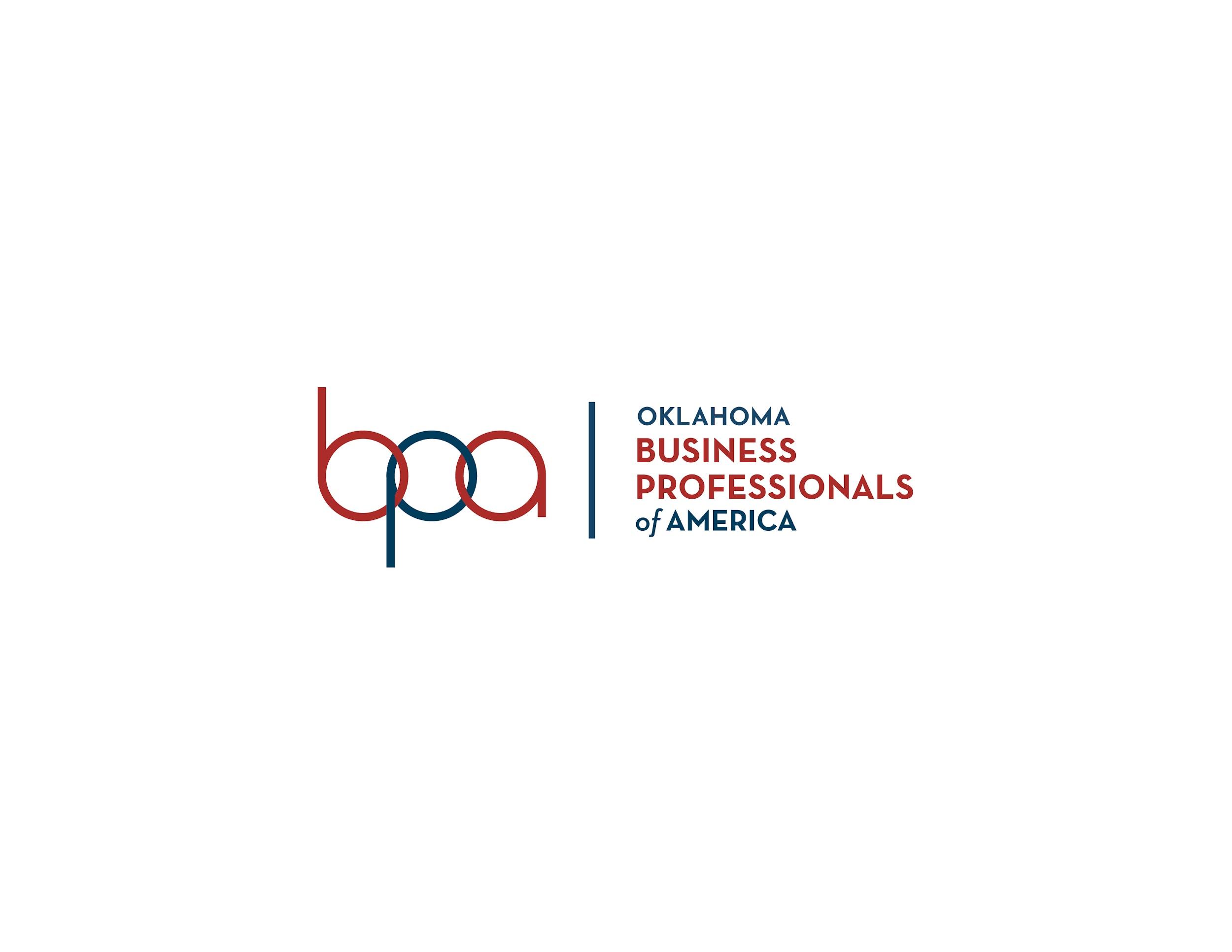 Oklahoma Business Professionals Of AmericaMinutes of the Monthly Meeting of the State Executive CouncilDecember 9, 20209:30 AMLocation of Meeting:Oklahoma Department of Career and Technology Education1500 W 7th Ave.Stillwater, Oklahoma 74074Present at Meeting: Jacob Schonfield, Mason McGehee, Hussain Ali, Nathan Slater, Audrey Martin, Karson BrownAbsent from Roll Call: Jessie Ross (arrived 10:10 AM)The regular meeting of the State Executive Council of Oklahoma Business Professionals of America was called to order at 9:41 AM on December 9, 2020, at the ODCTE by Jacob Schonfield.I. Approval of AgendaThe agenda for the meeting was distributed and unanimously approved.II. Review of Previous MinutesKarson Brown moved to approve the minutes of the previous meeting. Seconded by Audrey Martin. The motion was approved.III. Consideration of Open IssuesInspiration		Karson Brown		Gave the history of St. Nick, and gave the SEC some Christmas spirit.National News and Updates		Audrey Martin		No updates as of December 9, 2020.Torch Awards UpdateHussain AliReported the SEC’s Torch Award progress.Social Media Update		Nathan Slater		Reminded the SEC to promote virtual chapter visits.Leadership Summit ReportJessie RossAnnounced that the Leadership Summit went well.State Leadership Conference PlanningAllDiscussed different topics regarding SLC.Hussain Ali moved to make the State Leadership Conference theme “Embrace and Innovate”. Audrey Martin seconded. Motion was approved.Nathan Slater moved to pre-approve Jason White or ‘Gen Y’ the keynote speaker for SLC. Seconded by Karson Brown. Motion was approved.The SEC took a recess from 12:11 PM for lunch. Reconvened at 1:00 PMNathan Slater moved to film a comedy skit for SLC involving a rock/paper/scissors tournament. Karson Brown seconded. Motion was approved.Nathan Slater moved to build a virtual scavenger hunt for SLC as an engaging activity. Seconded by Audrey Martin. Motion was approved.Nathan Slater moved to conduct the schedule of the first day as follows: Introduction, Workshops, then Opening Session. Audrey Martin Seconded. Motion was approved.Hussain Ali moved to manufacture ‘Socks Option #1’ as an item for sale at SLC. Seconded by Audrey Martin. Motion was approved.Karson Brown moved to manufacture ‘Journals Option #7’ as an item for sale at SLC. Mason McGehee seconded. Motion approved with council members Schonfield, Martin, McGehee, Brown, Slater, and Ross in favor, and council member Ali against.Audrey Martin moved to manufacture ‘Money Holder Option #12’ as an item for sale at SLC. Seconded by Karson Brown. Motion was approved with council members Schonfield, Martin, McGehee, Brown, and Ross in favor, and council members Ali and Slater against.Social Media FilmingAllThe SEC recorded videos for posting.Team BondingAllThe SEC exchanged Christmas gifts and cards.IV. Consideration of New BusinessNo new business.V. Agenda and Time of Next MeetingThe next meeting will be held at 9:00 AM on January 13, 2020 at:Factor 110 Agency3421 N. Walnut Ave.Oklahoma City, Oklahoma 73105The agenda for the meeting is as follows:TBDThe meeting was adjourned with no objections to the Payne County Animal Shelter at 3:32 PM by Jacob Schonfield.Minutes submitted by: Mason McGehee